Publicado en Madrid el 21/05/2021 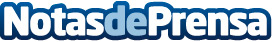 Ventajas de una colegio privado según Colegio CumbreElegir el centro docente de estudios para los hijos es una decisión importante y transcendental. De aquí la importancia de conocer las diferentes opciones, analizar las características de los centros y determinar las prioridades para el alumnoDatos de contacto:Colegio Cumbre 913 594 070Nota de prensa publicada en: https://www.notasdeprensa.es/ventajas-de-una-colegio-privado-segun-colegio Categorias: Nacional Educación http://www.notasdeprensa.es